Mayra Florencia Orellana   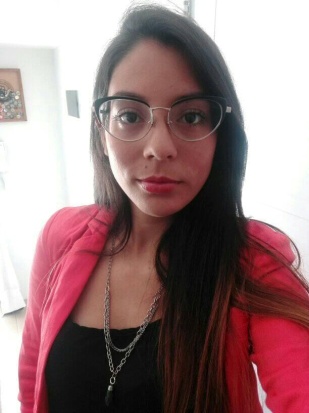 Educación………………………………………………………………………………………….....Carrera de Especialización en Psicoterapia2021 – ActualidadFundación Aiglé Licenciatura en Psicología 2011 - 2018Universidad de Buenos AiresBachiller en Economía y Gestión de las Organizaciones2008 - 2010Colegio: Instituto Parroquial Cristo ObreroHaedo, Bs.As.Experiencia Laboral…………………………………………………………………………………………….Equipo Interdisciplinario Cognitivo Comportamental (E.I.C.C.)Agosto 2020 - Actualidad - Atención a adultos. Psicoterapia cognitivo-conductual APAdeA – Asociación Argentina de Padres de AutistasMarzo 2020 – noviembre 2020	- Tratamiento psicológico domiciliario con orientación cognitivo-conductualConsultorio particularJunio 2019 – Actualidad                  -   Atención a niños, adolescentes y adultos. Psicoterapia cognitivo-conductualDienst Consulting – Tecnología en saludAgosto 2019 – Marzo 2020      -    Evaluaciones psicotécnicas. Dictamen en organismos que trabajan para ANMaC.A.D.E.E.I Marzo 2019 – ActualidadAcompañante externoAndalican Marzo 2019 – Diciembre 2019Acompañante externoIncludere S.R.L Julio 2018 – Diciembre 2018Acompañante externo.Centro Integral de Rehabilitación Infantil (CIRI)Julio 2018 – Diciembre2018Acompañante externoYamnalá Bio-EstétikNoviembre 2011 – Julio 2018RecepcionistaAtención al cliente. Tareas administrativas.    Idiomas…………………………………………………………………………………………….Inglés. Nivel básicoInformática…………………………………………………………………………………………….Paquete Office Nivel Intermedio (Word – Excel – Power Point)Información adicional…………………………………………………………………………………………….04/12/14: Asistenciaa Jornada sobre trastornos cognitivos en pacientes con insuficiencia cardíaca en Universidad Favaloro.07/10/17: Asistencia a Jornada “I Jornada de Fisiopatología y Enfermedades Psicosomáticas" en Facultad de Psicología, UBA.24/05/18: Asistencia a Jornada de “Clínica infanto-juvenil en casos complejos: Una perspectiva cognitivo-conductual” en Hospital Tobar García.07/06/19: Asistencia a “XVII Jornada de actualización en trastornos de ansiedad” en AATA.29/06/19: Asistencia a  “V Jornadas Universitarias Nacionales de Clínica Sistémica. Evidencias y Resultados en Clínica Sistémica” en Facultad de Psicología, UBA.30/11/19: Asistencia a “Jornada de capacitación del proceso de evaluaciones para la emisión de certificados psicofísicos para acceder a la condición de legítimo usuario y/o portación de armas de fuego” en Dienst Consulting S.A.Enero 2020:Curso virtual “Manejo del estrés. Abordaje cognitivo-conductual” en Centro de Terapia Cognitivo Conductual y Ciencias del Comportamiento (CETECIC)Mayo-Junio 2020: “Seminarios de formación en genero” en Facultad de psicología, UBA.Junio 2020- actualidad: “Curso Primeros Auxilios Psicológicos” en Universidad de Barcelona.Mayo 2020-actualidad: “Diplomatura en T.E.A.” en Fundación Brincar.